      O B J E D N Á V K A 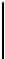 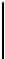 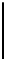 Číslo objednávky: Strana: 2021-V40-464 1 z 1 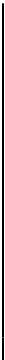 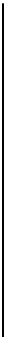 Pol.Materiál		Název materiálu	Množství	MJ 
1606103-ND 	ks	infuzní souprava IS - 103		1 600,        ks 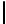 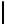 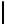 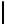 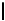 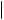 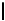 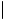 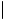 2NJ-4606108	ks	INJ.STŘÍKAČKA 10 ml dvoudílná 100 ks	2 400,        ks 
3XL1000S	ksHrudní sání Sinapi (12ks/bal)		12,        ks 
5118/1	ksTC ampulka NaCl 0,9%-proplachovací 15ml	1 152,        ks 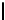 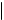 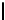 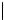 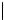 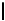 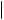 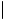 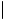 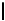 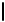 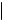 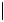 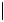 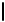 6	ksV696423 Rampa 3-cestná s BV NO PVC	100,        ks 
7VR041116	ksKatétr uzavřený odsávací,72 h, MDI port, CH16,54cm 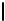 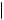 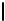 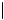 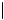 Poznámka :	Objednávka celkem Kč bez DPH 60.392,96 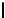 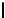 Objednávka celkem	0,000kg 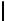 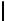 PROSÍME K VÝROBKŮM DODÁVAT ČESKÝ NÁVOD NA POUŽITÍ  A DOBU POUŽITELNOSTI 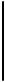 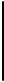 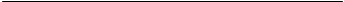 Doklad byl vystaven na ekonomickém informačním systému RIS-2000 (http://www.saul-is.cz) IČO koneč. odběratele: DIČ koneč. odběratele: IČO koneč. odběratele: DIČ koneč. odběratele: IČO koneč. odběratele: DIČ koneč. odběratele: IČO koneč. odběratele: DIČ koneč. odběratele: 05421888 CZ05421888 Značka: Podklad: Značka: Podklad: Značka: Podklad: Značka: Podklad: Adresa: MMN, a.s. Metyšova 465 
Jilemnice Česká republika je zapsána v OR u KS v Hradci Králové, spisová značka B 3506 
  Kč MMN, a.s. Metyšova 465 
Jilemnice Česká republika je zapsána v OR u KS v Hradci Králové, spisová značka B 3506 
  Kč MMN, a.s. Metyšova 465 
Jilemnice Česká republika je zapsána v OR u KS v Hradci Králové, spisová značka B 3506 
  Kč MMN, a.s. Metyšova 465 
Jilemnice Česká republika je zapsána v OR u KS v Hradci Králové, spisová značka B 3506 
  Kč IČO dodavatel: DIČ dodavatele: IČO dodavatel: DIČ dodavatele: 25099019 CZ25099019 25099019 CZ25099019 Adresa: MMN, a.s. Metyšova 465 
Jilemnice Česká republika je zapsána v OR u KS v Hradci Králové, spisová značka B 3506 
  Kč MMN, a.s. Metyšova 465 
Jilemnice Česká republika je zapsána v OR u KS v Hradci Králové, spisová značka B 3506 
  Kč MMN, a.s. Metyšova 465 
Jilemnice Česká republika je zapsána v OR u KS v Hradci Králové, spisová značka B 3506 
  Kč MMN, a.s. Metyšova 465 
Jilemnice Česká republika je zapsána v OR u KS v Hradci Králové, spisová značka B 3506 
  Kč Adresa: PROMEDICA PRAHA GROUP, a.s. Juárezova 17 160 00PRAHA 6 Česká republika PROMEDICA PRAHA GROUP, a.s. Juárezova 17 160 00PRAHA 6 Česká republika PROMEDICA PRAHA GROUP, a.s. Juárezova 17 160 00PRAHA 6 Česká republika WWW stránky:	www.nemjil.cz E-mail:	fakturace@nemjil.cz WWW stránky:	www.nemjil.cz E-mail:	fakturace@nemjil.cz WWW stránky:	www.nemjil.cz E-mail:	fakturace@nemjil.cz WWW stránky:	www.nemjil.cz E-mail:	fakturace@nemjil.cz WWW stránky:	www.nemjil.cz E-mail:	fakturace@nemjil.cz Adresa: PROMEDICA PRAHA GROUP, a.s. Juárezova 17 160 00PRAHA 6 Česká republika PROMEDICA PRAHA GROUP, a.s. Juárezova 17 160 00PRAHA 6 Česká republika PROMEDICA PRAHA GROUP, a.s. Juárezova 17 160 00PRAHA 6 Česká republika Banka: SWIFT: Banka: SWIFT: Komerční banka a.s. Praha KOMBCZPPXXX Komerční banka a.s. Praha KOMBCZPPXXX Komerční banka a.s. Praha KOMBCZPPXXX Evidenční číslo: 
Zástupce dodavatele: Telefon: E-mail dodavatele: Evidenční číslo: 
Zástupce dodavatele: Telefon: E-mail dodavatele: Evidenční číslo: 
Zástupce dodavatele: Telefon: E-mail dodavatele: Evidenční číslo: 
Zástupce dodavatele: Telefon: E-mail dodavatele: Bankovní spojení:	107-6224720207/0100 Specif. symbol: Bankovní spojení:	107-6224720207/0100 Specif. symbol: Bankovní spojení:	107-6224720207/0100 Specif. symbol: Bankovní spojení:	107-6224720207/0100 Specif. symbol: Bankovní spojení:	107-6224720207/0100 Specif. symbol: Evidenční číslo: 
Zástupce dodavatele: Telefon: E-mail dodavatele: Evidenční číslo: 
Zástupce dodavatele: Telefon: E-mail dodavatele: Evidenční číslo: 
Zástupce dodavatele: Telefon: E-mail dodavatele: Evidenční číslo: 
Zástupce dodavatele: Telefon: E-mail dodavatele: Bankovní spojení:	107-6224720207/0100 Specif. symbol: Bankovní spojení:	107-6224720207/0100 Specif. symbol: Bankovní spojení:	107-6224720207/0100 Specif. symbol: Bankovní spojení:	107-6224720207/0100 Specif. symbol: Bankovní spojení:	107-6224720207/0100 Specif. symbol: Datum objednávky: Datum objednávky: Datum objednávky: 16.11.2021 Způsob dopravy: Místo určení: COP: Způsob dopravy: Místo určení: COP: Způsob dopravy: Místo určení: COP: sklad SZM sklad SZM Datum odeslání:	16.11.2021 Způsob úhrady:	Převodní příkaz Datum odeslání:	16.11.2021 Způsob úhrady:	Převodní příkaz Datum odeslání:	16.11.2021 Způsob úhrady:	Převodní příkaz Datum odeslání:	16.11.2021 Způsob úhrady:	Převodní příkaz Vystavil:	   Telefon: E-mail: 